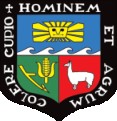 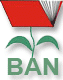 UNIVERSIDAD AGRARIA LA MOLINAUNIVERSIDAD AGRARIA LA MOLINAUNIVERSIDAD AGRARIA LA MOLINAUNIVERSIDAD AGRARIA LA MOLINABIBLIOTECA AGRÍCOLA NACIONAL "ORLANDO OLCESE"BIBLIOTECA AGRÍCOLA NACIONAL "ORLANDO OLCESE"BIBLIOTECA AGRÍCOLA NACIONAL "ORLANDO OLCESE"BIBLIOTECA AGRÍCOLA NACIONAL "ORLANDO OLCESE"HOJA DE COMPROMISO DE DEVOLUCIÓN DE LIBROSHOJA DE COMPROMISO DE DEVOLUCIÓN DE LIBROSHOJA DE COMPROMISO DE DEVOLUCIÓN DE LIBROSHOJA DE COMPROMISO DE DEVOLUCIÓN DE LIBROSDOCENTESDOCENTESDOCENTESDOCENTESEl/la que suscribe,	,El/la que suscribe,	,El/la que suscribe,	,El/la que suscribe,	,docente (seleccione una opción)docente (seleccione una opción)docente (seleccione una opción)docente (seleccione una opción)PrincipalJefe de practicaAsociadoAuxiliarFacultad/Dpto:………………………………………………………………………..……………………………………….Facultad/Dpto:………………………………………………………………………..……………………………………….Facultad/Dpto:………………………………………………………………………..……………………………………….Facultad/Dpto:………………………………………………………………………..……………………………………….Oficina/Área:……………………………………………………………………………………………………………………Oficina/Área:……………………………………………………………………………………………………………………Oficina/Área:……………………………………………………………………………………………………………………Oficina/Área:……………………………………………………………………………………………………………………Anexo Teléfono:……………………………………………………………………………………………………………….Anexo Teléfono:……………………………………………………………………………………………………………….Anexo Teléfono:……………………………………………………………………………………………………………….Anexo Teléfono:……………………………………………………………………………………………………………….Dirección Actual: ……………………………………………………………………………………………………………..Dirección Actual: ……………………………………………………………………………………………………………..Dirección Actual: ……………………………………………………………………………………………………………..Dirección Actual: ……………………………………………………………………………………………………………..DNI:…………………………………………………………DNI:…………………………………………………………Teléfono: ………………………………………….Teléfono: ………………………………………….Email:………………………………………………………Email:………………………………………………………Email:………………………………………………………Email:………………………………………………………Me comprometo en devolver los libros en el plazo establecido por la Biblioteca AgrícolaMe comprometo en devolver los libros en el plazo establecido por la Biblioteca AgrícolaMe comprometo en devolver los libros en el plazo establecido por la Biblioteca AgrícolaMe comprometo en devolver los libros en el plazo establecido por la Biblioteca AgrícolaNacional "Orlando Olcese". Caso contrario, se aplicarán las sanciones estipuladas en elNacional "Orlando Olcese". Caso contrario, se aplicarán las sanciones estipuladas en elNacional "Orlando Olcese". Caso contrario, se aplicarán las sanciones estipuladas en elNacional "Orlando Olcese". Caso contrario, se aplicarán las sanciones estipuladas en elReglamento de la BAN……………………………………..Firma del solicitante……………………………………..……………………………………………………………………………………………………………………Firma del jefe inmediatoSello del jefe inmediatoSello del jefe inmediato……………………………………..Nombre del jefe inmediatoNombre del jefe inmediatoNombre del jefe inmediatoNombre del jefe inmediato…………………………………………………………………………………………………………………………………………………………………………DNI N° (del jefe inmediato)DNI N° (del jefe inmediato)DNI N° (del jefe inmediato)DNI N° (del jefe inmediato)…………………………………………Correo del jefe inmediato………………………………………………………………………………Correo del jefe inmediato………………………………………………………………………………Correo del jefe inmediato………………………………………………………………………………Correo del jefe inmediato……………………………………Anexo del Jefe inmediatoFechaReglamento BAN - DocentesArtículo 23f.2 El profesor que produzca daño o pierda cualquier tipo de material que se haya entregado, deberá devolver a la Biblioteca un ejemplar igual al original o el valor que fije la Biblioteca cuando lo considere conveniente. Su incumplimiento permitirá a la OAP proceder con el descuento por planilla del monto valorizado. El servicio quedará suspendido hasta que el/la profesor/a cumpla con la devolución o pago.f.2 El profesor que produzca daño o pierda cualquier tipo de material que se haya entregado, deberá devolver a la Biblioteca un ejemplar igual al original o el valor que fije la Biblioteca cuando lo considere conveniente. Su incumplimiento permitirá a la OAP proceder con el descuento por planilla del monto valorizado. El servicio quedará suspendido hasta que el/la profesor/a cumpla con la devolución o pago.f.2 El profesor que produzca daño o pierda cualquier tipo de material que se haya entregado, deberá devolver a la Biblioteca un ejemplar igual al original o el valor que fije la Biblioteca cuando lo considere conveniente. Su incumplimiento permitirá a la OAP proceder con el descuento por planilla del monto valorizado. El servicio quedará suspendido hasta que el/la profesor/a cumpla con la devolución o pago.f.2 El profesor que produzca daño o pierda cualquier tipo de material que se haya entregado, deberá devolver a la Biblioteca un ejemplar igual al original o el valor que fije la Biblioteca cuando lo considere conveniente. Su incumplimiento permitirá a la OAP proceder con el descuento por planilla del monto valorizado. El servicio quedará suspendido hasta que el/la profesor/a cumpla con la devolución o pago.